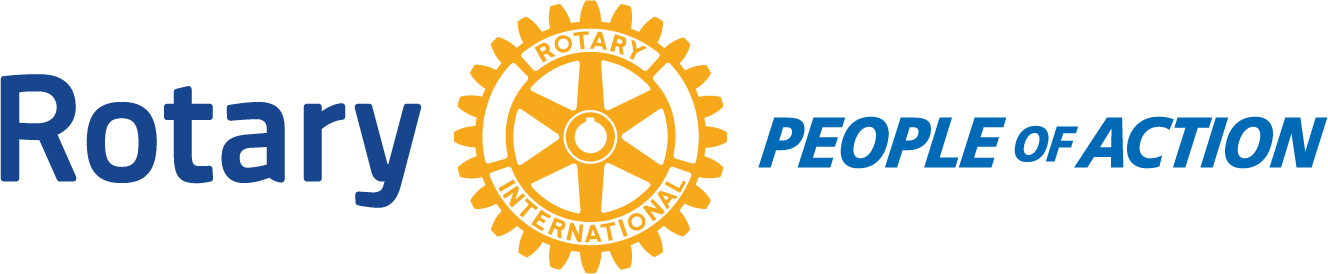 BOARD MEETINGWinslow Rotary Club # 1242							July 22, 2020Call to order: 12:13pm by President Kevin CoolidgePledge of AllegiancePrayer given by: Harold Soehner Board Members Present:  Kevin Coolidge		Kristy Armijo			Jessica Cox-AthaBoard Members Absent:Jimmy Atha			Greg Hackler			Chipper CunninghamRotarians Present at meeting:Harold Soehner		Elias Jouen			Stephanie Lugo		*Increasing dues to Rotary Foundation: Reasoning that the Club will be eligible for grants.  (Could cover the cost of our scholarships). Item tabled until next Board Meeting. *Board duties:  Open discussions with other members present.  *4 Way Test:  Discussion arose about member actions toward each other and while in public.  Good idea to start to recite the 4 Way Test at least one meeting per month.   Adjournment:  1:01pmNo meeting=July 29, 2020Date/Time of Next Meeting:  August 5, 2020Respectfully Submitted By:Jessica Cox-Atha, Club Secretary 